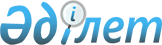 Об установлении и испытании полностью автоматизированной казначейской системы (Проект модернизации Казначейства)Постановление Правительства Республики Казахстан от 18 июня 2002 года N 671

      В целях установления и испытания полностью автоматизированной казначейской системы (Проект модернизации Казначейства) для эффективного управления государственными расходами Правительство Республики Казахстан постановляет: 

      1. Министерству финансов Республики Казахстан в установленном законодательством порядке: 

      до 25 декабря 2002 года по всей территории Республики Казахстан завершить установление и испытание полностью автоматизированной казначейской системы, разработанной в соответствии с Соглашением о займе (Проект модернизации Казначейства) между Республикой Казахстан и Международным Банком Реконструкции и Развития от 22 августа 1996 года, ратифицированным Законом Республики Казахстан от 7 декабря 1996 года "О ратификации Соглашения о займе (Проект модернизации Казначейства) между Республикой Казахстан и Международным Банком Реконструкции и Развития от 22 августа 1996 года", распространив ее процедуры на администраторов республиканских и местных бюджетных программ; 

      внести на рассмотрение республиканской бюджетной комиссии предложение о выделении средств для завершения установления и испытания полностью автоматизированной казначейской системы. 

      2. Внести в постановление Правительства Республики Казахстан от 16 октября 1998 года N 1059 P981059_ "O реализации Проекта модернизации Казначейства" следующие изменения и дополнение: 

      1) в пунктах 2 и 5 слова "Департамент", "Департаменту" заменить словами "Комитет", "Комитету"; 

      2) в подпункте 1) пункта 4 слова ", на период по 2000 год" исключить; 

      3) в пункте 6 слова "Комитету по внешнему заимствованию Министерства финансов Республики Казахстан" заменить словами "Министерству финансов Республики Казахстан"; 

      4) в приложении к указанному постановлению: 

      в графе 2 строки, порядковый номер 3 после слов "персонала и" дополнить словами "покупку, доставку, установку и содержание".     3. Контроль за исполнением настоящего постановления возложить на Заместителя Премьер-Министра - Министра финансов Республики Казахстан Павлова А.С.     4. Настоящее постановление вступает в силу со дня подписания.     Премьер-Министр  Республики Казахстан   (Специалисты: Склярова И.В.,              Абрамова Т.М.)
					© 2012. РГП на ПХВ «Институт законодательства и правовой информации Республики Казахстан» Министерства юстиции Республики Казахстан
				